Constructie van een vierkant				(Versie 20210916)Trek een lange horizontale lijn lZet op die lijn een klein streepje en zet daarbij ACirkel met je passer vanuit A twee dezelfde boogjes om (willekeurige straal) op lijn l. Zo ontstaan de punten P en QPrik de passer in P en cirkel een iets grotere boog om Boven A en onder ADoe hetzelfde vanuit punt Q, dus een boogje boven Q en onder QZo ontstaan boven- en onder A twee kruisboogjesTrek door beide kruisboogjes een verticale lijn omhoog vanuit AMaak die bijv. 10 cm lang en noem dat hoogste punt D.Neem de afstand AD in de passer en cirkel om op lijn l. Zo ontstaat punt B.Breng de rechte hoek DAB over naar punt B volgens de basisconstructie “Hoek Verplaatsen” zoals je in de 7e klas hebt geleerd. Bij het verplaatsen van de rechte hoek DAB gebruik je het willekeurige boogje RS en je brengt dat over naar B dan ontstaat daar boogje R’ S’. Kijk hoe groot de “papagaaienbek” van hoek SAR open staat en breng dit over naar de boog rechts en zo ontstaat boog R’S’. Zo ontstaat een verticale lijn omhoog vanuit B die natuurlijk ook 10 cm is. Zo vind je punt C.Verbind de punten C en D.Nu heb je een vierkant geconstrueerd en ben je klaar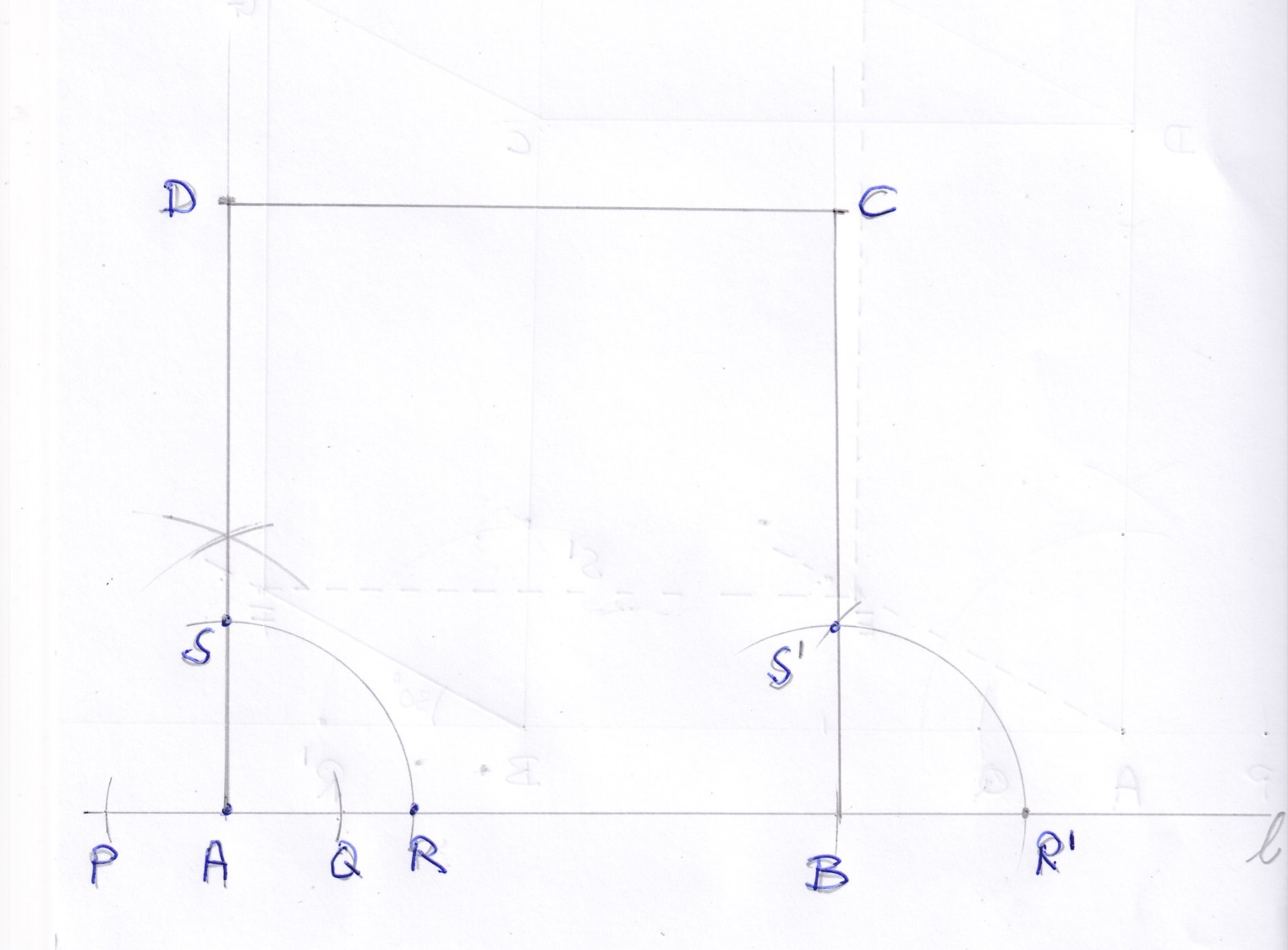 